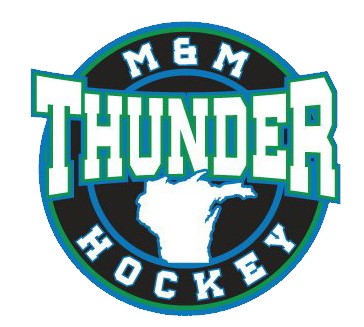 Marinette Menominee Area Youth Hockey AssociationBoard Meeting Agenda: REC Center 2/1/2023 5:30PMCall Meeting to OrderApproval of last meeting minutesPublic CommentOfficer Reports President		 Vice President					 Rules & Regs Secretary						 Facility Director Treasurer					 IP Director Athletic DirectorChairperson/Representative Reports Registration Chair				 Concession Chair WAHA Representative				 Fundraising Chair Sponsorship Chair				 Hours/Dibs ChairTeam Rep Reports 18U – HS						 10U Squirt B 14U – Bantams					 10U Squirt C 12U – Pee Wee					 Mites/Cross Ice/IP 12U - Pee WeeOld BusinessOutdoor ShowMMA/Squirt TourneyMMA Locker RoomsNew BusinessEnd of Season BanquetWAHA Region 3 PlaydownPublic CommentAgenda Items for Next MeetingClosed SessionAdjournmentNext regular meeting is set for 3/1/2023 at 5:30pm.